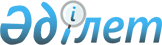 О внесении изменений в приказ Министра внутренних дел Республики Казахстан от 31 мая 2017 года № 375 "Об утверждении Правил перевода осужденного для поддержания социально полезных связей"Приказ Министра внутренних дел Республики Казахстан от 29 сентября 2021 года № 584. Зарегистрирован в Министерстве юстиции Республики Казахстан 4 октября 2021 года № 24603
      ПРИКАЗЫВАЮ:
      1. Внести в приказ Министра внутренних дел Республики Казахстан от 31 мая 2017 года № 375 "Об утверждении Правил перевода осужденного для поддержания социально полезных связей" (зарегистрирован в Реестре государственной регистрации нормативных правовых актов за № 15332) следующие изменения:
      В Правилах перевода осужденного для поддержания социально полезных связей, утвержденных указанным приказом:
      пункт 4 изложить в следующей редакции:
      "4. Основанием для рассмотрения вопроса перевода является заявление (далее – заявление) осужденного или его родственников.";
      пункт 8 изложить в следующей редакции:
      "8. Заявление рассматривается Комитетом УИС в соответствии с Административным процедурно-процессуальным кодексом Республики Казахстан (далее – АППК).";
      пункт 10 изложить в следующей редакции:
      "10. Администрация учреждения разъясняет осужденному требования УИК, АППК, а также настоящих Правил и при необходимости рекомендует ему о дополнении документами или корректировке содержания заявления.";
      пункт 15 исключить.
      2. Комитету уголовно-исполнительной системы Министерства внутренних дел Республики Казахстан в установленном законодательством Республики Казахстан порядке обеспечить:
      1) государственную регистрацию настоящего приказа в Министерстве юстиции Республики Казахстан;
      2) размещение настоящего приказа на интернет-ресурсе Министерства внутренних дел Республики Казахстан;
      3) в течение десяти рабочих дней после государственной регистрации настоящего приказа представление в Юридический департамент Министерства внутренних дел Республики Казахстан сведений об исполнении мероприятий, предусмотренных подпунктами 1) и 2) настоящего пункта.
      3. Контроль за исполнением настоящего приказа возложить на курирующего заместителя министра внутренних дел Республики Казахстан.
      4. Настоящий приказ вводится в действие по истечении десяти календарных дней после дня его первого официального опубликования.
      "СОГЛАСОВАНО"
Генеральная прокуратура
Республики Казахстан
"___" _______ 2021 года
					© 2012. РГП на ПХВ «Институт законодательства и правовой информации Республики Казахстан» Министерства юстиции Республики Казахстан
				
      Министр внутренних дел
Республики Казахстан 

Е. Тургумбаев
